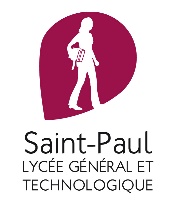 Dans le cadre du Congrès Mission concert des « Petits chanteurs à la croix de bois »  ce samedi 2 octobre à 20h30 à la Cathédrale St Jean sur réservation librairie Passage 18 rue Mégevand Besançon 0381252825 ou www.premierepartiemusic.com>Un week-end de fête à la Cité des sciences 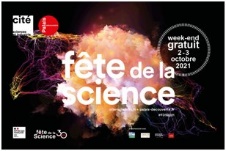 La Fête de la science fête ses trente ans. La Cité des sciences et de l’industrie et les Étincelles du Palais de la découverte participent à cet anniversaire et accueillent gratuitement le public, les 2 et 3 octobre. Une centaine d’animations, d’ateliers, d’expériences et de jeux sont prévus, une attention toute particulière étant portée au développement durable et à l’environnement. Pour célébrer la science au plan européen, cinq centres de culture scientifiques sont conviés et proposent des animations originales en anglais. Pour participer aux activités, il est nécessaire de les réserver en ligne.L’articlehttp://www.cafepedagogique.net/lexpresso/Pages/2021/09/30092021Article637685820057183139.aspxLe programme de la Cité des sciences et de l’industrieLe programme aux Étincelles du Palais de la découverteCDI en veille [Calendrier des examens, Droits des élèves, Français, SNT-EMI, Allemand, Physique, SES, His-Géo].Le calendrier des examensLe BO du 30 septembre publie le calendrier des examens 2022, en espérant qu'ils puissent se tenir normalement. Le brevet aura lieu les 30 juin et 1er juillet, soit un peu plus tard qu'en 2021 (28 et 29 juin). Les épreuves de spécialité des bacs généraux et technologiques auront lieu du 14 au 16 mars. Les épreuves de philosophie sont fixées au 15 juin matin et l'EAF au 16 juin après-midi (17 juin en 2020). Le grand oral aura lieu du 20 juin au 1er juillet, les épreuves de compétences expérimentales du 22 au 25 mars. La remontée des notes dans Parcoursup est fixée au 8 avril. Les épreuves du bac professionnel auront lieu du 14 au 16 juin (français hist geo PSE éco gestion, arts) et les 23 et 24 pour les langues. https://www.education.gouv.fr/bo/21/Hebdo36/MENE2126480N.htmLe livret de parcours inclusif arriveIl était annoncé par le ministère de l’Éducation nationale depuis la circulaire de rentrée inclusive 2019. Conçu avec la CNSA (caisse nationale de solidarité pour l’autonomie) il fait l’objet d’un décret publié au Journal officiel du 30 septembre 2021. Ce décret donne responsabilité au ministre de l’Éducation nationale de procéder à la mise en œuvre du Livret de parcours inclusif (ou LPI), nouveau traitement automatisé des données à caractère personnel des élèves à besoins éducatifs particuliers, dont les élèves en situation de handicap.http://www.cafepedagogique.net/lexpresso/Pages/2021/10/01102021Article637686685595762164.aspxL'éducation nationale reconnait les droits des élèves transgenresC'est une date à cocher.  La circulaire du 29 septembre reconnait les droits des élèves transgenres et fixe des règles à peu près claires protégeant leurs droits. C'est une mesure qui serait totalement positive et même courageuse si elle ne soumettait les droits de ces jeunes à l'autorisation parentale. Ce qui est quand même une façon de ne pas les reconnaitre totalement. Cependant il ne sera pas évident de faire appliquer ce texte dans les établissements même avec ses restrictions. http://www.cafepedagogique.net/lexpresso/Pages/2021/10/01102021Article637686685578105801.aspxDroits de l’homme : Olympe de Gouges avait raisonŒuvre au programme du français en 1ère, la « Déclaration des droits de la femme et de la citoyenne », écrite en 1791 par Olympe de Gouges, est une réécriture de la « Déclaration des droits de l’homme et du citoyen » de 1789. Le mot « homme » est-il ici, comme on l’a prétendu, un terme générique désignant l’espèce humaine et incluant les femmes ? Dans son nouvel ouvrage, Eliane Viennot démonte ce mythe en traquant l’étymologie, les définitions, les usages et les instrumentalisations du mot « homme », jusqu’à l’imposture récente de la majuscule. La langue française s’avère à nouveau masculiniste pour contrôler les esprits, la société, les lois. Et l’escamotage perdure : en 1948, les nations adoptent à Paris l’« Universal Declaration of Human Rights », mais « les hommes à la manœuvre en France conservent l’expression « droits de l’homme » dans sa version francophone », jusque dans le préambule de la Constitution de 1958. L’illusion selon laquelle le masculin serait générique produit d’autres ravages : « Les enfants à qui l’on présente des professions au genre grammatical inspiré des stéréotypes (infirmière, assistante sociale, mécanicien, docteur) se projettent préférentiellement dans celles qui semblent faites pour leur sexe, alors que les professions présentées aux deux genres « infirmier / infirmière) leur semblent plus accessibles. » Un opuscule décapant et salutaire.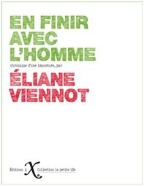 Eliane Viennot, « En finir avec l'homme », Editions iXe, 2021, ISBN 1090062702Sur le site de l’éditeurhttps://www.editions-ixe.fr/catalogue/en-finir-avec-l-homme/Eliane Viennot dans Le Café pédagogiquehttp://www.cafepedagogique.net/lesdossiers/Pages/2017/MasculinFeminin.aspxLes Découvreurs de poésie repartent à l’aventureFondé en 1997, le Prix des Découvreurs veut faire découvrir et aimer la poésie contemporaine aux élèves, de la 3ème au lycée. Plusieurs centaines d’élèves de l'ensemble des académies de France y participent par l’intermédiaire d’un.e professeur.e en lien avec l’équipe organisatrice. Les éditions 2020 et 2021 ont été interrompues à cause de la pandémie. Mais en 2021-2022, cette belle aventure, littéraire et pédagogique, est relancée autour de recueils de Milène Tournier, Etienne Faure, Stéphane, Bouquet Sébastien Ménard, Ada Mondès, Sharon Olds, Marine Riguet.Brochure de présentationhttp://lesdecouvreurs2.blogspot.com/2021/05/tout-savoir-sur-le-prix-des-decouvreurs.htmlLa sélection 2021-2022http://lesdecouvreurs2.blogspot.com/2021/05/audace-et-generosite-selection-2021.htmlDévelopper connaissances littéraires et compétences numériques avec La QuiZinièreComment entrer dans l’étude d’une œuvre en la contextualisant, mais « en évitant l’habituel cours-biographie » ? Sur le site Lettres de l’académie de Lyon, Pablo Diaz explique comment il a utilisé la plateforme QuiZinière de Canopé afin de « rénover l’approche biographique des œuvres en début de séquence ». Le questionnaire porte en l’occurrence sur « Le ventre de Paris » d’Emile Zola. Les élèves l’abordent en autonomie selon plusieurs modalités de réponse : QCM, réponse libre, association, téléchargement d’une image, enregistrement d’une lecture expressive. Un second temps, en classe, permet de revenir sur les stratégies numériques mises en œuvre pour résoudre les exercices : « Ce moment a permis de mettre au jour des compétences parfois mal maîtrisées par les élèves », « un certain nombre d’élèves ayant mis en place des stratégies « payantes » ont eu à cœur de les partager avec leurs camarades. »Présentationhttps://lettres-lca.enseigne.ac-lyon.fr/spip/spip.php?article435Le questionnaire sur Zolahttps://www.quiziniere.com/PartageExercice/7GNPE8DNV6?catalog=trueTutorielshttps://www.pearltrees.com/jmlebaut/la-quiziniere/id39248869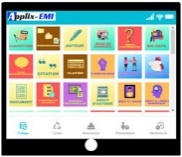 Une application documentaire pour les cours de SNT et d'EMIProposée par l'académie de Reims, Applix-EMI se présente comme "une application destinée aux enseignants et aux élèves de collège ou de lycée dans le cadre de la préparation à la certification Pix, des cours de SNT, d’EMI (Education aux Médias et à l’Information) ou d’info-documentation. C’est un outil d’enseignement pour les professeurs car elle met à disposition de nombreuses ressources et outils pédagogiques. Par notion info-documentaire, elle propose un ensemble de ressources pour réussir : des définitions pour réviser, des tutoriels pour approfondir ses connaissances, des activités pour s’entraîner et consolider les apprentissages".https://ac-reims.monbureaunumerique.fr/emi-applix/applix-ressources-8894.htmJournée des germanistes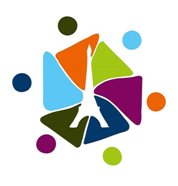 L'Institut Goethe organise le 16 octobre à Paris la Journée des germanistes 2021. Au programme de courts ateliers sur le travail théatral, la didactique, les rituels, l'activation linguistique, la transmission du vocabulaire.https://www.goethe.de/ins/fr/fr/spr/unt/frb/gia/dlt21.htmlPlan langues : JM Blanquer et l'enseignement de l'allemandAlors que JM Blanquer évoque le 27 septembre le "plan langues", il convient de rappeler le sort fait à l'allemand. "À l’échelle française nous avons une politique de l’apprentissage de l’allemand très volontariste qui nous a permis de nous maintenir au-dessus des 15 % d’élèves apprenant l’allemand, soit environ 800 000 élèves en France", déclare JM Bnanquer dans les Dernières nouvelles d'Alsace. Une politique "volontariste" démentie par ce graphique tiré de l'annuaire statistique de l'éducation nationale RERS 2021. Le nombre d'élèves suivant un enseignement de l'allemand LV1 est passé dans le second degré de 240 000 en 2016 à 153 000 en 2020. En janvier 2021 des enseignants et parents ont lancé une pétition pour demander un réel soutien à l'allemand.Dans les DNAhttps://www.dna.fr/education/2021/09/24/une-politique-de-l-apprentissage-de-l-allemand-tres-volontariste?utm_medium=Social&utm_source=Twitter#Echobox=1632550361-1Dans le RERS 2021https://www.education.gouv.fr/reperes-et-references-statistiques-2021-308228La pétitionhttps://www.change.org/p/m-le-pr%C3%A9sident-de-la-r%C3%A9publique-et-m-blanquer-pour-la-diversit%C3%A9-des-langues-de-l-%C3%A9cole-%C3%A0-l-universit%C3%A9-soutenir-l-allemandTransmettre les valeurs de la République en physique chimie"Il ne s’agit pas d’ajouter une charge supplémentaire ou de faire des séances spécialement dédiées autour des Valeurs de la République, mais bien d’intégrer au fil de l’eau dans les activités proposées aux élèves, un éclairage voire un questionnement pour faire vivre ces valeurs dans leur cursus de formation". L'académie d'Amiens propose des séquences qui incluent dans le cours de physique une approche des valeurs de la république. Par exemple un travail sur la théorie du complot à propos du premier homme sur la lune.http://spc.ac-amiens.fr/929-transmettre-et-faire-vivre-les-valeurs-de-la-republique-en.htmlSES : Le Printemps de l'économie à l'heure des choix "L'heure des choix ! Tel sera le thème de la 9è édition du Printemps de l'Économie qui se tiendra du 12 au 15 octobre 2021 à Paris, le tout retransmis en direct !", annonce le Printemps de l'économie. Les inscriptions sont ouvertes. "Entre l'impatience de retrouver la vie d'avant après des mois de renoncements et de frustrations, et l'urgence de penser et d'organiser autrement le monde de demain, que sera ce monde d'après dont on a tant parlé ? Ou, à défaut, quels choix cruciaux serons-nous collectivement prêts à faire pour relever les défis qui se présentent à nous ? Bifurquer, oui ! Mais vers quoi et comment ?" Toute l'équipe espère vous retrouver pour débattre de tous ces enjeux.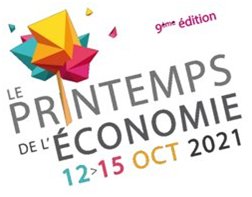 Le printemps de l'économiehttp://www.printempsdeleco.fr/Sur le printemps 2020http://www.cafepedagogique.net/lexpresso/Pages/2020/09/11092020Article637354060859993563.aspxUn blog pour l'histoire coloniale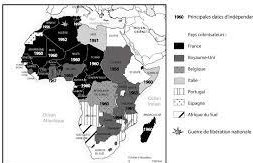 François Gèze, Gilles Manceron, Fabrice Riceputi et Alain Ruscio ouvrent  un blog pour partager leurs recherches sur l'histoire coloniale et post coloniale. "Le blog « histoire coloniale et postcoloniale » est né d’une volonté commune de la rédaction de Mediapart et de l’équipe du site histoirecoloniale.net. Celle d’appuyer la réflexion et l’action pour une décolonialisation effective de notre société sur les acquis des recherches en sciences sociales, particulièrement fécondes, en France et ailleurs, sur ces questions depuis les années 2000, mais trop souvent ignorés quand ils ne sont pas stigmatisés."https://blogs.mediapart.fr/histoire-coloniale-et-postcoloniale/blog/250921/un-blog-histoire-coloniale-et-postcoloniale